Новости образования №11 (январь, 2017)Институт психолого-педагогического образования РГППУ приглашает абитуриентов!Специальности бакалавриата: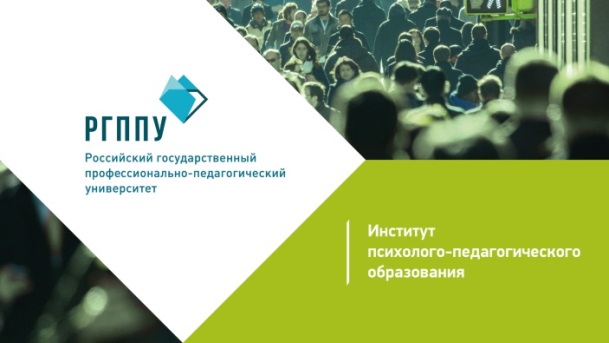 Педагогическое образованиепрофиль Образование в области иностранного языка (английского)форма обучения Очнаявступительные испытания Русский язык; Английский язык; Лексико-грамматический тестПрофессиональное обучение (по отраслям)профиль Перевод и реферирование в сфере профессиональной коммуникации (английский язык)форма обучения Очнаявступительные испытания Русский язык; Английский язык; Лексико-грамматический тестПсихолого-педагогическое образованиепрофиль Психология профессионального образованияформа обучения Очная, Заочнаявступительные испытания Русский язык; Биология; ОбществознаниеПсихологияпрофиль Психологияформа обучения Заочнаявступительные испытания Русский язык; Биология; ОбществознаниеПсихолого-педагогическое образованиепрофиль Психология и педагогика дошкольного образованияформа обучения Заочнаявступительные испытания Русский язык; Биология; ОбществознаниеПсихолого-педагогическое образованиепрофиль Психология и социальная педагогикаформа обучения Заочнаявступительные испытания Русский язык; Биология; ОбществознаниеПсихолого-педагогическое образованиепрофиль Психология образованияформа обучения Заочнаявступительные испытания Русский язык; Биология; ОбществознаниеВ Тюменский ГМУ прибыла делегация ямальских школьников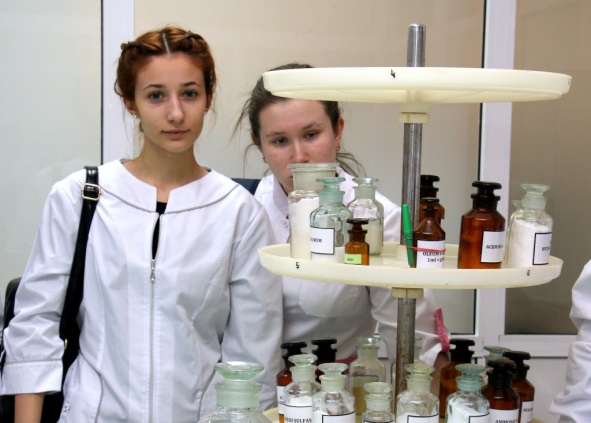 Выездная сессия – обязательная часть образовательного процесса  для учеников  профильного медицинского класса одной из школ города Новый Уренгой Ямало-Ненецкого автономного округа. Все ребята, обучающиеся в этом классе, планируют стать студентами Тюменского государственного медицинского университета. Их знакомство  с вузом началось  со встречи с деканами основных факультетов и с представителями приемной комиссии университета. В музее Тюменского ГМУ школьники познакомились с историей учебного заведения. Во второй половине дня начались экскурсии и вводные практические занятия по учебным корпусам и базовым кафедрам. Первой будущих абитуриентов встретила кафедра фармацевтических дисциплин. Здесь, на станции Симуляционного центра они узнали, как работает аптека, что находится «по ту сторону» аптечных витрин и как хранятся лекарственные препараты. Ассистент кафедры рассказала юным гостям о работе фармацевта и провизора, познакомила с основными принципами изготовления лекарств. На кафедре нормальной физиологии школьники  узнали много интересного об организме человека,  с помощью специальных приборов они производили несложные измерения, с большим интересом приняли участие в занимательных  экспериментах и упражнениях.      Большое впечатление на ямальских гостей произвела кафедра гистологии с эмбриологией. Ассистент кафедры Владимир Александрович Шидин с первых минут захватил внимание аудитории, погрузив  ребят в мир клеток, биохимических процессов и захватывающих научных исследований. Особенно ценным для слушателей стал разговор о том, что необходимо сделать уже сейчас, чтобы через год успешно поступить в университет: на какие дисциплины обратить внимание, для чего нужен тот или иной школьный предмет, как заставить мозг работать эффективнее и многое другое.           3.  Новые образовательные стандарты для СПО Минобрнауки России утвердило новые федеральные государственные образовательные стандарты СПО по 50 наиболее востребованным на рынке труда профессиям и специальностям, сообщает пресс-служба ведомства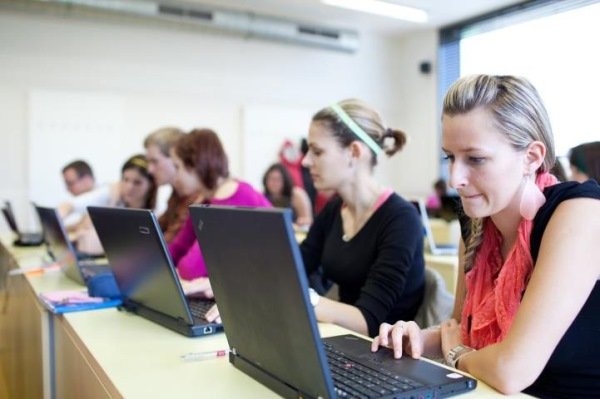 Одной из основных новых особенностей стало введение в рамках государственной итоговой аттестации обязательного демонстрационного экзамена. Кроме того в образовательных стандартах сформулированы новые общие компетенции, учтены требования профессиональных и международных стандартов, передовых технологий и указаны требования к результатам освоения образовательной программы, к педагогическим работникам, к материально-технической базе (формируются в примерной основной образовательной программе), к основной литературе .Также образовательными стандартами устанавливается, что часть профессионального цикла образовательной программы, выделяемого на проведение практик, определяется образовательной организацией в объеме не менее 25 процентов от профессионального цикла образовательной программы. Таким образом, будет реализована модель дуального обучения.Записывайтесь на подготовительные курсы в РГППУ! 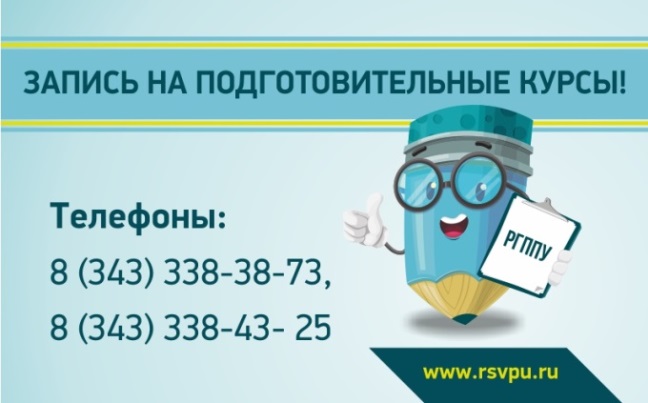 Уважаемые абитуриенты!Начинается запись на трехмесячные подготовительные курсы в РГППУ по рисунку, композиции, русскому языку, математике и обществознанию.Начало работы курсов – с 19 февраля.
Обращаться по телефонам: 8 (343) 338-38-73, 338-43-25.Сайт rsvpu.ruДни открытых дверей в Тюменском колледже транспортных технологий и сервисаВнимание! Дорогие выпускники 9-11 классов! Не упустите отличную возможность познакомиться с Тюменским колледжем транспортных технологий и сервиса, его ресурсами, образовательными программами, а также с  ведущим работодателем – группа компаний «Автоград»! Прикоснитесь к миру перспективных технологий автомобильного транспорта!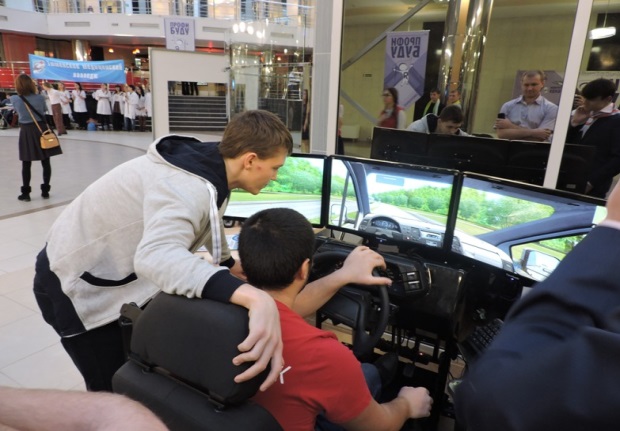 24, 26, 27 января по адресу ул.Республики, 237 — вас ждет занимательный  квест «Люди Х — Путешествие в мир профессий».В эти дни вы сможете в кабинете «Техническое обслуживание и ремонт автомобильного транспорта» осуществить виртуальную заправку  транспортного средства с помощью учебного тренажера «Топаз-АЗС».В кабинете «Организация перевозочного процесса» преподаватель  колледжа проведет деловую игру «Перевозка груза на автомобильном транспорте с использованием действующего макета», в кабинете «Правила дорожного движения» покажут мастер-класс «Вождение автомобиля на учебном автотренажёре».Также вы выполните  практическую работу «Сборка системы зажигания автомобиля и сможете посетить на мастер-класс «Процесс сварки металлов, занятие-практикум «Ознакомление с устройством двигателя внутреннего сгорания, с коробкой перемены передач». Вы увидите станцию технического обслуживания. И, наконец, в актовом зале вы посмотрите концертное выступление ТЦ «Витамин» Ждем! Дни открытых дверей 24, 26 и 27 января  — ул. Республики, 237!Приглашение в «Педагогическую гостиную»В рамках реализации проекта «Хочу быть начальником» был разработан сценарий встречи со старшеклассниками школ города Сургута под названием «Педагогическая гостиная».Первый старт успешно состоялся в январе.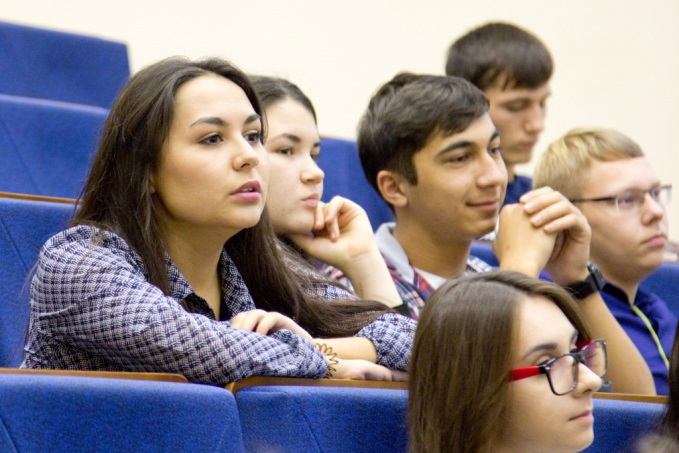  Студенты специальности «Начальное образование» совместно с преподавателями кафедры теории и методики дошкольного и начального образования встретились со старшеклассниками  из нескольких школ Сургута. «Что значит быть учителем начальных классов?» – будущему абитуриенту сложно ответить на этот вопрос. Чтобы показать свое представление об этой профессии и видение себя в ней, студентами были зачитаны отрывки из своих педагогических эссе. Ребятам предлагалось высказать свою точку зрения на проблемные вопросы.Погрузиться в атмосферу вуза помог имиджевый профориентационный видеоролик, позволяющий позиционировать направленность подготовки дошкольное образование и начальное образование.Кроме того, старшеклассники были ознакомлены с особенностями обучения в СурГПУ, многообразием программ обучения в вузе.Вниманию учащихся 8-11 классов! Объявлен набор на подготовительные курсы в театральные вузы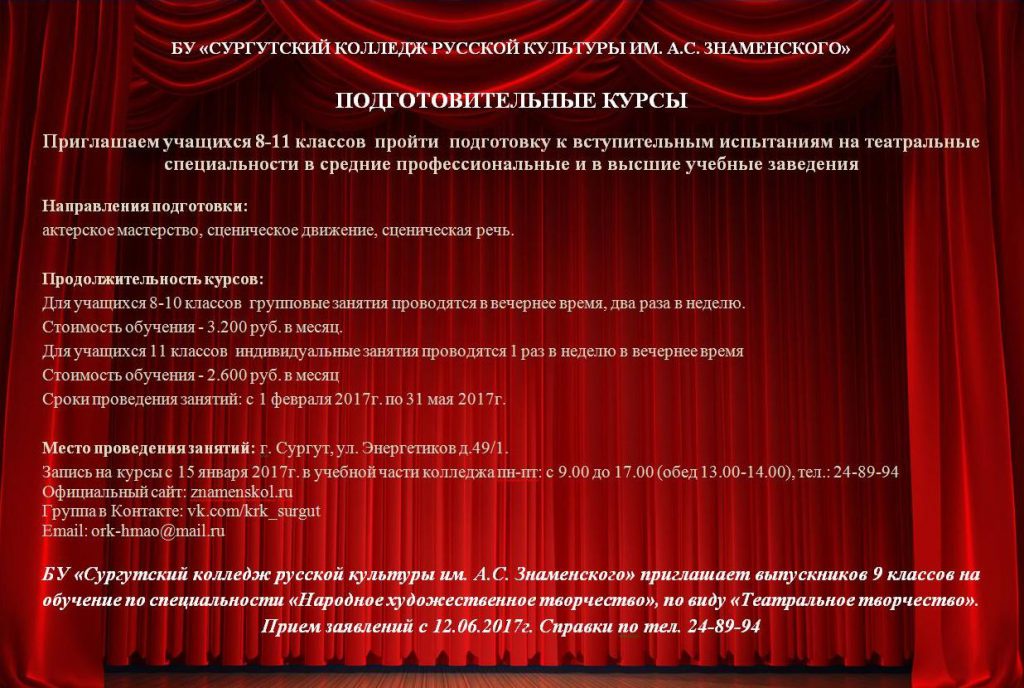 Городская спартакиада вузов проходит в ТюмениПредставители образовательных организаций соревнуются в двух группах по девяти видам спорта. Студенты приступят к спортивным стартам в марте, а вот преподаватели уже выяснили отношения в нескольких дисциплинах.В настольном теннисе команда ТИУ одержала победу, на втором месте — команда медуниверситета, замкнула тройку лидеров команда из госуниверситета. В шахматах сильнейшими оказались представители медицинского университета, на втором месте — преподаватели ТюмГУ, третьими стали представители ГАУСЗ. В дартсе места распределились следующим образом: 1 место — ТюмГУ, 2 место — ГАУСЗ, 3 место — ТВВИКУ. В стрельбе из пневматической винтовки самыми меткими были спортсмены из ТюмГУ, второе и третье место заняли ТВВИКУ и ТИПК МВД соответственно.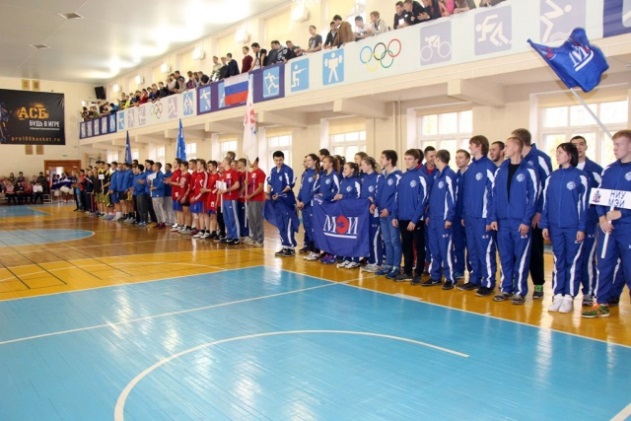 Накануне в спортивно-оздоровительном комплексе ТюмГУ преподаватели вузов встретились на волейбольной площадке. В турнире принимают участие шесть команд преподавателей индустриального, медицинского и госуниверситета, института повышения квалификации сотрудников МВД и военно-инженерного университета, а также аграрного университета Северного Зауралья. Серия матчей продлится до 26 января.Заключительный вид спартакиады, один из самых зрелищных командных видов спорта – мини-футбол — пройдёт с 30 января по 2 февраля на площадке Тюменского индустриального университета.Всемирный фестиваль молодежи и студентов 2017 года в Сочи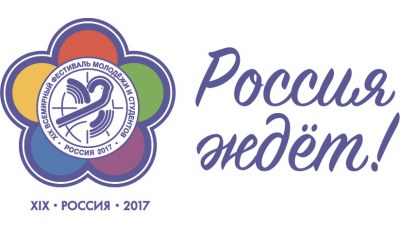 Югра готовится к участию в самом грандиозном молодежном событии  года – XIX Всемирном фестивале молодёжи и студентов, который состоится в Сочи с 14 по 22 октября 2017 года. От автономного округа в нем примут участие 65 молодых югорчан, в том числе 20 волонтеров. Всего же фестиваль соберет почти 20 тысяч молодых людей из 150 стран мира.Регистрация участников и волонтеров стартовала несколько месяцев назад, а желающих стать частью этого события уже набралось свыше 20 тысяч. До 15 апреля 2017 года югорчане могут подать заявку на участие в фестивале на официальном сайте Russia2017.com, либо в одноименном приложении для мобильного устройства. После чего начнется двухэтапный отбор участников: заочный отбор по анкетным данным и очный отбор в форме собеседования. Отбор участников будет проводить Региональный подготовительный комитет, в составе которого представители департамента образования и молодежной политики Югры, Общественной палаты округа, окружных вузов, молодежных центров и другие.За дополнительной информацией по подготовке к участию молодежи Югры в фестивале обращаться по тел.: 8 (3467) 31-84-93, 32-20-52, Отдел молодежной политики Департамента образования и молодежной политики Югры. ГАПОУ ТО «Тюменский техникум индустрии питания, коммерции и сервиса»объявляет набор студентов на 2015-2016 учебный год: Вступительные испытания:на очную форму обучения:9 классов – конкурс аттестатов (средний балл)
11 классов – конкурс аттестатов (средний балл)на заочную форму обучения:конкурс аттестатов (средний балл)Документы, предъявляемые в приемную комиссию при поступлении: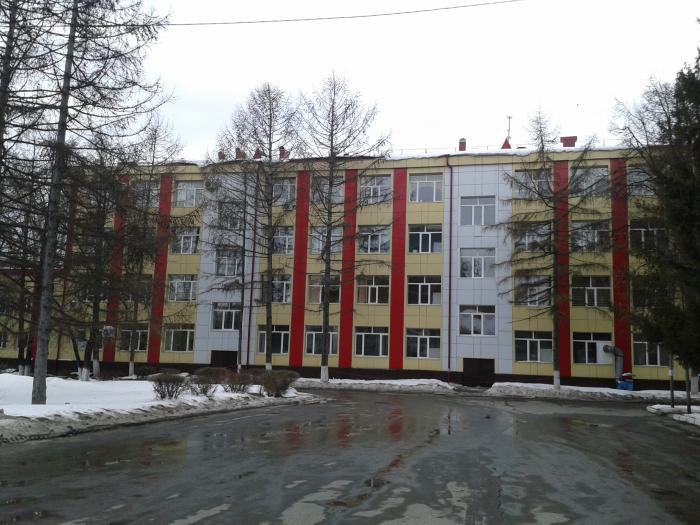   оригинал документа, удостоверяющего личность, гражданство   оригинал документа государственного образца об уровне образования   фото 3х4 – 6 шт. (на заочное отделение – 4 шт.) Прием документов с 18 мая 2015 г. Контактные данные625027, Тюмень, ул. Мельникайте, 76
Тел./факс (3452) 20-41-71, тел. 20-07-03
e-mail: ttet@tt-et.ru
www.tt-et.ru Основные профессиональные образовательные программы среднего профессионального образованияОсновные профессиональные образовательные программы среднего профессионального образованияОсновные профессиональные образовательные программы среднего профессионального образованияОсновные профессиональные образовательные программы среднего профессионального образованияОсновные профессиональные образовательные программы среднего профессионального образованияКодСпециальностьКвалификацияФорма обученияСрок обучения38.02.01Экономика и бухгалтерский учет (по отраслям)БухгалтерОчная (11 кл.)1 г. 10 мес.38.02.01Экономика и бухгалтерский учет (по отраслям)БухгалтерЗаочная (11 кл.)2 г. 10 мес.19.02.10Технология продукции общественного питанияТехник-технологОчная (9 кл.)3 г. 10 мес.19.02.10Технология продукции общественного питанияТехник-технологОчная (11 кл.)2 г. 10 мес.19.02.10Технология продукции общественного питанияТехник-технологЗаочная (11 кл.)3 г. 10 мес.38.02.04Коммерция (по отраслям)Менеджер по продажамОчная (11 кл.)1 г. 10 мес.38.02.04Коммерция (по отраслям)Менеджер по продажамЗаочная (11 кл.)2 г. 10 мес.38.02.05Товароведение и экспертиза качества потребительских товаровТоваровед-экспертОчная (9 кл.)2 г. 10 мес.38.02.05Товароведение и экспертиза качества потребительских товаровТоваровед-экспертОчная (11 кл.)1 г. 10 мес.38.02.05Товароведение и экспертиза качества потребительских товаровТоваровед-экспертЗаочная (11 кл.)2 г. 10 мес.38.02.03Операционная деятельность в логистикеОперационный логистОчная (9 кл.)2 г. 10 мес.38.02.03Операционная деятельность в логистикеОперационный логистОчная (11 кл.)1 г. 10 мес.38.02.03Операционная деятельность в логистикеОперационный логистЗаочная (11 кл.)2 г. 10 мес.43.02.01Организация обслуживания в общественном питанииМенеджерОчная (9 кл.)3 г. 10 мес.43.02.01Организация обслуживания в общественном питанииМенеджерОчная (11 кл.)2 г. 10 мес.43.02.11Гостиничный сервисМенеджерОчная (11 кл.)1 г. 10 мес.43.02.11Гостиничный сервисМенеджерЗаочная (11 кл.)2 г. 10 мес.43.02.09Ритуальный сервисСпециалист по ритуальному сервисуЗаочная (11 кл.)2 г. 10 мес.Программы профессионального обучения и социально-профессиональной адаптацииПрограммы профессионального обучения и социально-профессиональной адаптацииПрограммы профессионального обучения и социально-профессиональной адаптацииПрограммы профессионального обучения и социально-профессиональной адаптацииПрограммы профессионального обучения и социально-профессиональной адаптации43.02.11Официант Повар Фотограф Обувщик по ремонту обувиОфициант Повар Фотограф Обувщик по ремонту обувиОчная (9 кл.)2 г.43.02.11Парикмахер Аппаратчик химической чистки Продавец непродовольственных товаров Продавец продовольственных товаровПарикмахер Аппаратчик химической чистки Продавец непродовольственных товаров Продавец продовольственных товаровОчная (9 кл.)2 г.